     Dossier candidature EPPCS 2023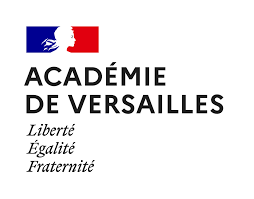 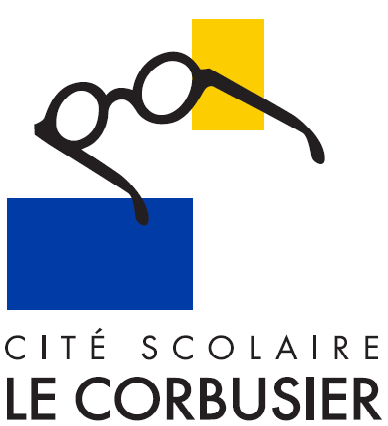 Nom :Prénom :Etablissement d’origine :Documents joints au dossier :		Lettre de motivation (expliquant en quoi cette spécialité est importante dans votre parcours de formation)		2 derniers bulletins trimestrielsLe dossier complet est à retourner en format papier au secrétariat élève ou en format numérique à fatna.bakhti@ac-versailles.fr avant le mercredi 24 Mai 2023 Les dossiers incomplets et hors délais ne seront pas examinés